İNGİLİZCE 6. Sophia : What is your favourite movie?    Emily :  It is Harry Potter  and Philosopher's stone.    Sophia : ______________________________     Emily : It is about a young boy called Harry potter. He has special powers. He can do magic. 7.  Oliver : Oh! I feel terrible.      Lucas : What is the matter with you?      Oliver : I have a headache.      Lucas : __________________________ .      Oliver : Thank you .     Lucas : You're Welcome.  8. Emma : I have  a sore throat.  What should I do?     Mia : You should __________________.https://www.derskitabicevaplarim.com 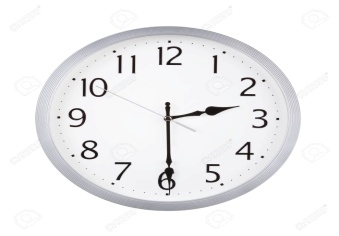 1.  John : What time is it?      George: ______________________________ .a)It is two o'clock. b)It is  quarter past two.c)It is quarter to two d)It is half past two. 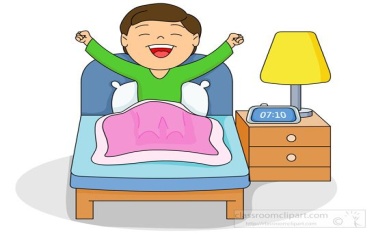 2. Tom __________________at ten past seven in the morning. a)Has  dinnerb)Gets  up c)Washes  his faced)Gets dressed 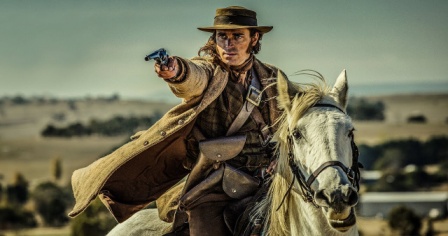 3. I like watching ______________ movies because they are very exciting. a)Comedy b)Sci-fi c)Western d)Animation 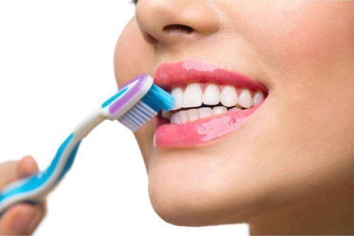 4. Sarah ____________ her teeth every morning. a)Brushes b)Gets c)Takes d)Has 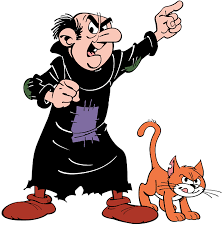   5. Gargamel is a ___________ and rude movie character.  Some children       don't  like him.                     a)Good  b)Beautiful c)Evil d)Lazy a)What kind of movie do you like? b)What is it about? c)What time is it on? d)Who is your favourite movie character?  a)I am happy b)Enjoy your meal c)Good Luck d)Get Well Soon a)Go to the dentist b)Drink lemon and mint teac)Carry heavy things d)Use a plaster 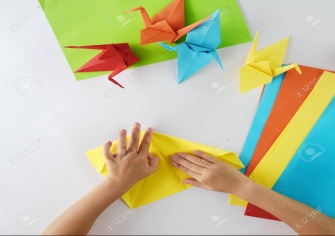 9. Isabella  enjoys __________________ . a)Sculpting  b)Skipping rope c)Collecting stamps d)Doing origami  10. 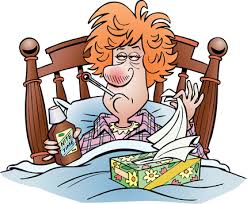 James : What is the matter with her? Lucas : She has ____________________ .a)A toothache b)A stomachachec)The flu  d)A backache 